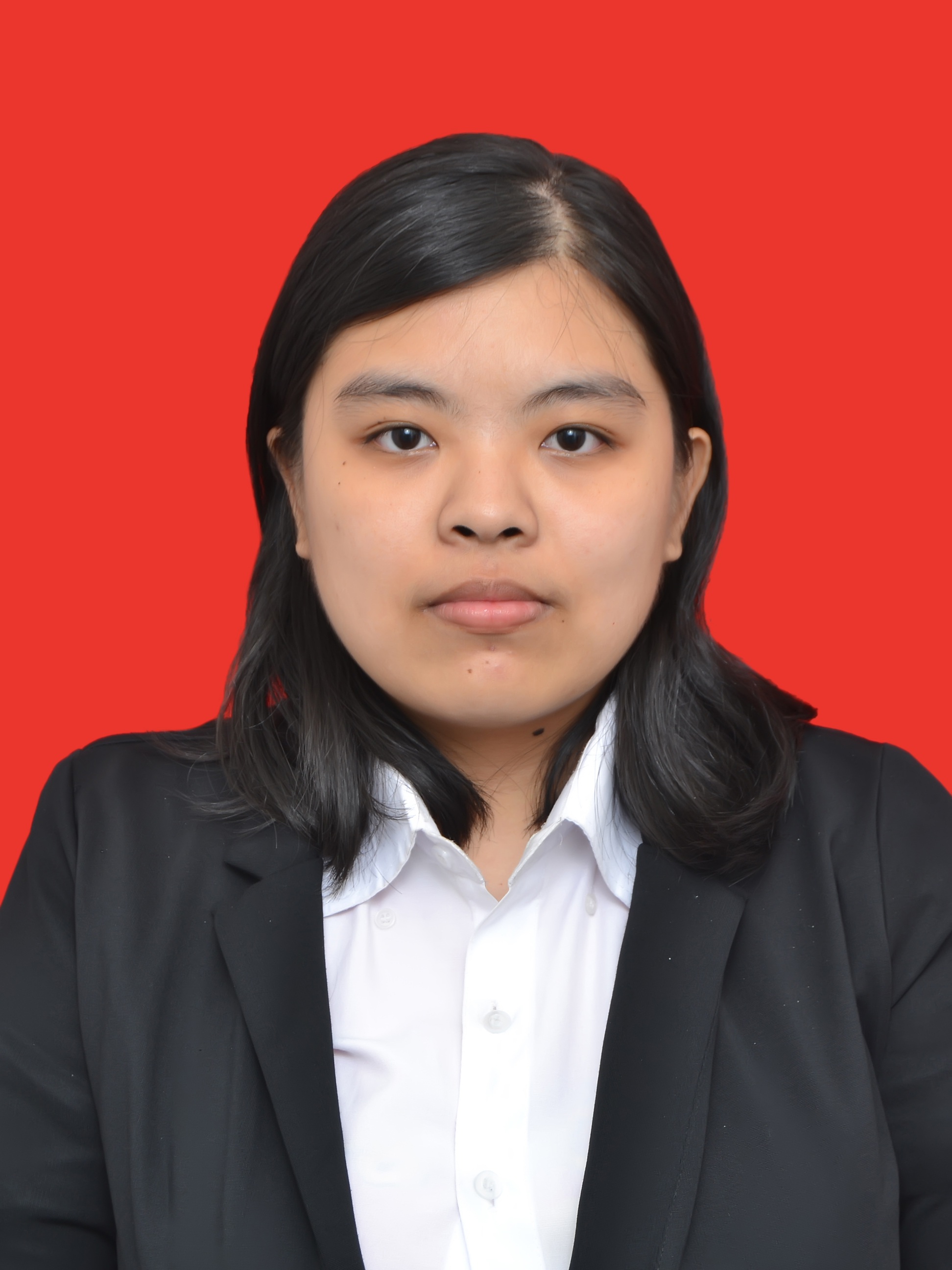 Nama				: Narumi HartandiTempat, Tanggal Lahir	: Jakarta, 28 Juli 1995Jenis Kelamin			: Perempuan / FemaleAlamat				: Jl. K.H. Syahdan Gg Keluarga no 36 A RT 06 / RW 12				  Kemanggisan, Palmerah, Jakarta BaratNo. Handphone		: 085892167989Agama				: BudhaStatus Kewarganegaraan	: WNIStatus Perkawinan		: Belum MenikahNIM				: 1701304651Email				: nana_hartandi@yahoo.com / narumeow1995@gmail.com Universitas			: Universitas Bina NusantaraJurusan			: Teknik InformatikaLatar Belakang Pendidikan / School BackgroundPendidikan Formal / Formal Education1999 – 2001 -> TK Petra Alpha School, Jakarta Barat / Preschool.2001 – 2007 -> SD Petra Alpha School, Jakarta Barat / Primary School.2007 – 2010 -> SMP Petra Alpha School, Jakarta Barat / Junior High School.2010 – 2013 -> SMAK Penabur, Bandar Lampung / Senior High School.2013 – Sekarang -> BINUSIAN 2017 – BINUS University, School of Computer Science, IT.Keahlian / SkillKemampuan Pemrograman / Programming SkillWeb Programming – Front End Developer;C, C++, C#, Java.Desain / DesignAdobe Photoshop;Adobe Illustrator;Adobe Indesign.Kemampuan Menulis / Writing SkillStory Writing and Short Story Writing;Technical and Documentation Writing;Article Writing;Blog Writing;Synopsis Content Writing;Journalism Writing;Creative Writing.Kemampuan Berbahasa / Foreign Language SkillBahasa Indonesia – Lancar / Indonesia Language – Fluent;Bahasa Inggris – Lancar / English Language – Fluent; Bahasa Mandarin – Dasar / Chinese Language – Beginner.Pengalaman Kerja / Work Experience2015Private Tutoring Teacher – Mandarin Language and English Language for 5th Grade.Social Media Specialist – Leeshoeshop.2016Internship (1st March 2016 – 28th Feburary 2017) – PT Sola Interactive.Social Media Specialist – Leeshoeshop.Editor – Leeclothingshop.Private Tutoring Teacher – Physics and Mathematics for 8th Grade.Private Tutoring Teacher – Physics and Mathematics for 9th Grade.Freelance – Data Entry at Magna Digital LabFreelance – Data Entry at Qlapa.comPengalaman Organisasi / Organization Experience2013 – 2014Teach For Indonesia 3rd GenerationVolunteer and Committee (Pengurus) Education Division (Divisi Pendidikan).BNMC (Bina Nusantara Mandarin Club) 15th GenerationCandidate Activist MIT, Design Division.KMBD (Keluarga Mahasiswa Buddhist Dhammavaddhana) 25th PeriodActivist at Information and Technology Division 4th Division, Sub-division Design.BNCC (Bina Nusantara Computer Club)Activist at File-Magz.Buddy Coordinator Freshmen Enrichment Program 2018Buddy Coordinator in Class (5th Batch).2015Teach For Indonesia 4th GenerationVolunteeer and Vice President of Structural Teach For Indonesia 4th Generation.Buddy Coordinator Freshmen Enrichment Program 2019Buddy Coordinator in Class (1st Batch and 6th Batch).Mobile Buddy Coordinator(3th Batch).KMBD (Keluarga Mahasiswa Buddhist Dhammavaddhana) 26th PeriodCommittee at Information and Technology Division 4th Division, Sub-division Maintenance.Pengalaman dalam Acara / Event Experience2013Teach For Indonesia Sharing Culture 2013 – Volunteer.Teach For Indonesia PKPT (Pekan Keanekaragaman Permainan Tradisional) 2013 – Committee.Teach For Indonesia Garage Sale 2013 - Committee2014KMBD (Keluarga Mahasiswa Buddhist Dhammavaddhana) Magha Puja 2014 – Member of Design and Documentation Division.BNMC (Bina Nusantara Mandarin Club) National Mandarin Competition 2014 – Member of Competition DivisionKMBD (Keluarga Mahasiswa Buddhist Dhammavaddhana) Buddhist Festival 2014 – Member of Funding Division.BNMC (Bina Nusantara Mandarin Club) Charity 2014 – Master of Ceremony.Teach For Indonesia ‘Bunga Rampai dan Expo’ 2014 – Project Manager.Indonesia Independence Day Event at Binus University – Volunteer.Africa Humanitarian Mission 2014 from Yayasan Amitofo Centre – Volunteer.Teach For Indonesia Garage Sale 2014 – Volunteer.Jakarta Marathon 2014 – Volunteer and Coordinator Volunteer for Race Pack Collection and VIP Lounge.KMBD (Keluarga Mahasiswa Buddhist Dhammavaddhana) Kathina Puja 2014 – Member of Choir for Sangha Dana.KMBD (Keluarga Mahasiswa Buddhist Dhammavaddhana) Dhamma Talk 4th Division ‘Mempraktikan Sila di Era Digial’ 2014 – Coordinator of Reception Division.Teach For Indonesia PKMN (Pekan Keanekaragaman Makanan Nusantara) 2014 – Coordinator of Consumption Division.Waisak Tzu Chi 2014 – Volunteer.2015KMBD (Keluarga Mahasiswa Buddhist Dhammavaddhana) ‘Berkarya, Berseni, Membantu’ 2015 - Member of Design and Documentation Division.Jakarta Marathon 2015 - Coordinator Volunteer for Race Pack Collection.Tambahan Informasi/Additional InformationAuthor2011 – Sekarang/NowAuthor name: nanashiningprincessPersonal wordpress : mysuperkpopstory.wordpress.comAuthor at Readfanfiction, Fanfiction Community at Wordpress